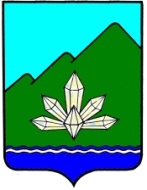 Повестка заседания комитета по социальной политике Думы Дальнегорского городского округа10.02.2016г.                                                          нач.17-001. О рассмотрении информационного письма прокуратуры г. Дальнегорска о состоянии законности при организации питания несовершеннолетних в дошкольных образовательных учреждениях.Докл.: Лесков А.А.Приглашенные: представитель прокуратуры, представители администрации городского округа.2. О рассмотрении обращения жителей по стоимости услуг в бане по адресу: г. Дальнегорск, ул. Приморская, 17-б.Докл.: Лесков А.А.Приглашенные: представитель прокуратуры, представители администрации городского округа, представители заявителей.3. О реализации Положения «О Почётном звании «Почётный житель Дальнегорского городского округа», утвержденного решением Думы Дальнегорского городского округа от 30.01.2015г. № 329.Докл.: представитель администрации городского округаПриглашенные: представитель прокуратуры